KONKURS KANGUR MATEMATYCZNYKonkurs odbędzie się w godz. 9:00-10:30 (75 minut test, 15 minut – sprawy organizacyjne). Opłata za konkurs wynosi 10 zł. Uczniowie chętni zgłaszają się do p. Ewy Suszek (nauczyciela matematyki) za pomocą Librusa do czwartku 4 lutego 2021.Na stronie www.kangur-mat.pl znajduje się aktualny regulamin konkursu KANGUR MATEMATYCZNY oraz zadania z lat poprzednich.Każdy uczeń zgłoszony do Konkursu otrzymuje nagrodę uczestnictwa.Komitet Organizacyjny Konkursu może zdecydować o jego przeprowadzeniu za pośrednictwem internetu, W takiej sytuacji Komitet wyznacza datę i czas konkursu oddzielnie dla każdej kategorii lub poziomu wiekowego. Ponadto, z uwagi na brak kontroli, nie przyznaje się nagród, o których mowa w § 19 Regulaminu. Zamiast nagród przewidziane są upominki dla uczestników wskazanych przez Szkolnych Koordynatorów Konkursu. Czas rozwiązywania testu za pośrednictwem internetu zostaje wydłużony do 90 minut.W czwartek 18 marca 2021 r. odbędzie się konkurs KANGUR MATEMATYCZNY.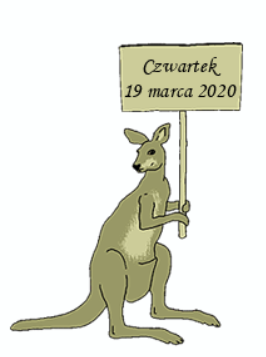 